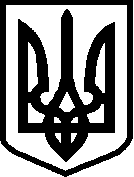 УКРАЇНАЧЕРНІГІВСЬКА ОБЛАСТЬМІСТО  НІЖИНМ І С Ь К И Й   Г О Л О В АР О З П О Р Я Д Ж Е Н Н ЯВід 22 серпня 2019 р.                     м. Ніжин                        № 207 Про внесення  змін  до річногота  помісячного  розписубюджету  міста  Ніжина  на 2019 рікВідповідно до статті 1036  Бюджетного кодексу України, статей 42, 59, 73 Закону України "Про місцеве  самоврядування в  Україні", розпорядження Кабінету Міністрів України  від 14.08.2019 № 614-р "Про внесення змін у додаток 24 до розпорядження Кабінету Міністрів України від 16 січня 2019 р. № 14" та рішення обласної ради  від 20.12.2018 № 2-16/VІІ "Про обласний бюджет  на 2019 рік", Регламенту виконавчого комітету Ніжинської  міської ради Чернігівської області VІІ скликання, затвердженого  рішенням  виконавчого  комітету міської ради від 11.08.2016 року № 220, пункту 4 рішення міської  ради  VII скликання № 7-50/2019 від 16 січня 2019р."Про міський бюджет м. Ніжина на 2019 рік", розпорядження  Чернігівської обласної державної  адміністрації від 16 серпня 2019 року № 476 "Про розподіл додаткової дотації на здійснення переданих з державного бюджету видатків з утримання закладів освіти та охорони здоров"я", листа Департаменту фінансів облдержадміністрації від 19.08.2019 № 02-20/307 "Про розпис дотації"Погодити:Внесення  змін  до помісячного розпису дотації з обласного бюджету на здійснення переданих з державного бюджету  видатків з утримання закладів освіти та охорони здоров"я за рахунок  відповідної додаткової дотації з державного бюджету  на 2019 рік в сумі  3 000 000,00 грн. Визначити  головним  розпорядником  коштів додаткової дотації:         Управління  освіти  Ніжинської міської ради в сумі                                 3 000 000,00 грн.:  -КПКВКМБ 0611020 "Надання  загальної середньої освіти загальноосвітніми навчальними закладами (в т.ч.  школою - дитячим садком, інтернатом при школі), спеціалізованими  школами, ліцеями, гімназіями, колегіумами", КЕКВ 2111,2120  в сумі 3000 000,00 грн.2.Начальнику фінансового управління міської ради                    (Писаренко Л.В.): 2.1. Внести  зміни  до річного та помісячного розпису  асигнувань  загального фонду  міського  бюджету  на  2019 рік.2.2. Винести  дане  питання  на  затвердження  міської  ради.  Контроль за  виконанням  цього  розпорядження  покласти  на   заступників  міського  голови з питань діяльності виконавчих органів ради, відповідно до розподілу посадових обов"язків та функціональних повноважень. Міський  голова                                                               А.В.ЛінникПодає:Начальник  фінансового  управління                               Л.В. Писаренко   Погоджує:Начальник  відділу юридично - кадровогозабезпечення                                                                     В.О. Лега